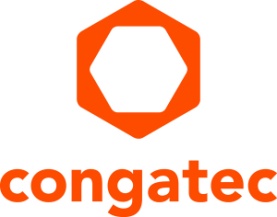 PersonaliaGerhard Edi, Geschäftsführer und Chief Strategy Officer der congatec Gruppe scheidet mit sofortiger Wirkung aus der Geschäftsführung aus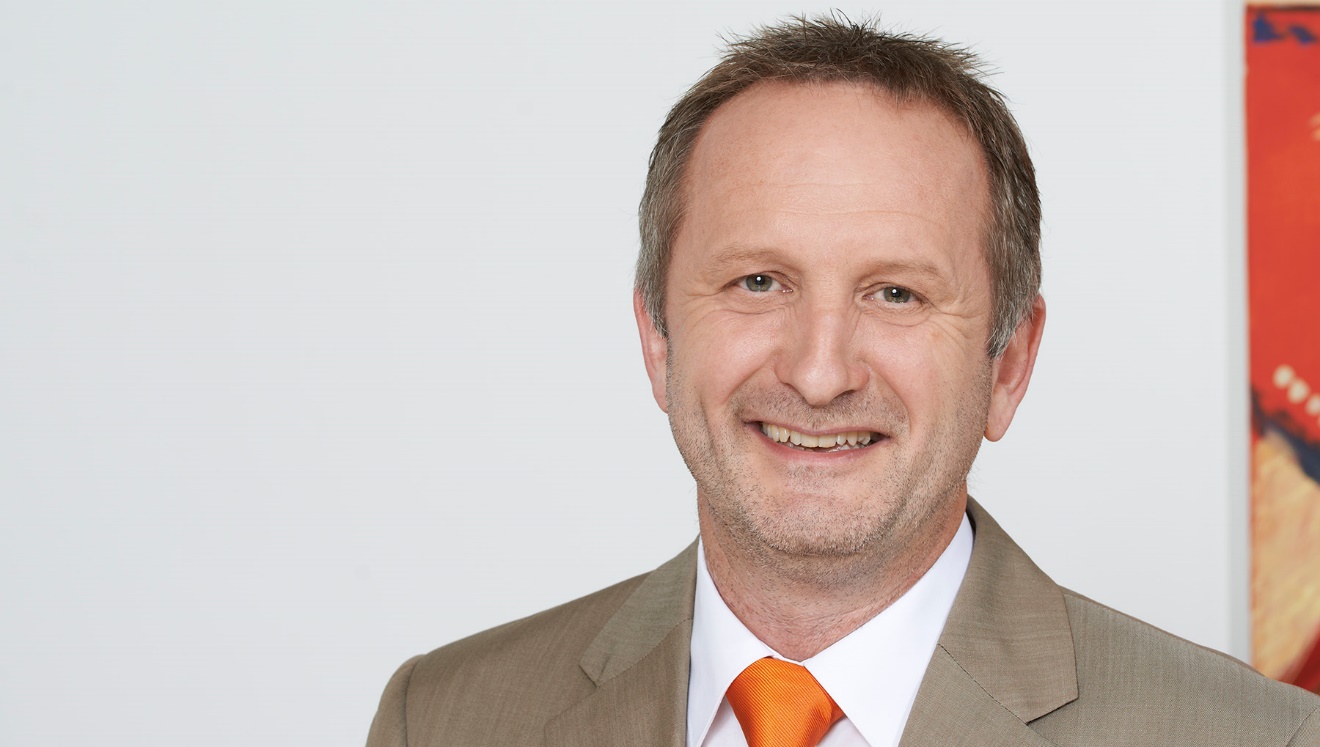 Deggendorf, 03. Februar 2023 * * * Wir möchten Sie heute darüber informieren, dass Herr Gerhard Edi, Geschäftsführer und Chief Strategy Officer, aus der Geschäftsführung der congatec Gruppe mit sofortiger Wirkung ausscheidet. Herr Edi verlässt die Geschäftsführung aus persönlichen Gründen in bestem Einvernehmen mit Gesellschaftern, Beirat und der verbleibenden Geschäftsführung. Er wird dem Unternehmen weiterhin eng verbunden bleiben und die Geschäftsführung in strategischen Fragestellungen unterstützen und auch seine Position als Gesellschafter der congatec Gruppe beibehalten.Herr Edi hat als einer der Gründer des Unternehmens dieses von Beginn an entscheidend geprägt und durch seinen maßgeblichen Einfluss auf die Definition und Entwicklung des Computer-on-Module-Geschäftes und dessen Standardisierung entscheidend zum Unternehmenserfolg und der heutigen führenden Position der congatec im Weltmarkt beigetragen.Gesellschafter, Beirat und Geschäftsführung bedauern das Ausscheiden von Herrn Edi aus der Führung der congatec Gruppe außerordentlich und wünschen ihm auch im Namen der Belegschaft für die Zukunft alles erdenklich Gute.* * *Über congateccongatec ist ein stark wachsendes Technologieunternehmen mit Fokus auf Embedded- und Edge-Computing-Produkte und Services. Die leistungsstarken Computermodule werden in einer Vielzahl von Systemanwendungen und Geräten in der industriellen Automatisierung, der Medizintechnik, dem Transportwesen, der Telekommunikation und vielen anderen Branchen eingesetzt. Unterstützt vom Mehrheitsaktionär DBAG Fund VIII, einem deutschen Mittelstandsfonds mit Fokus auf wachsende Industrieunternehmen, verfügt congatec über die Finanzierungs- und M&A Erfahrung, um diese expandierenden Marktchancen zu nutzen. Im Segment Computer-on-Module ist congatec globaler Marktführer mit einer exzellenten Kundenbasis von Start-ups bis zu internationalen Blue-Chip-Unternehmen. Weitere Informationen finden Sie unter www.congatec.de oder bei LinkedIn, Twitter und YouTube.Leserkontakt:congatecTelefon: +49-991-2700-0info@congatec.com www.congatec.comPressekontakt congatec:congatecChristof WildeTelefon: +49-991-2700-2822christof.wilde@congatec.com Pressekontakt Agentur:SAMS NetworkMichael HennenTelefon: +49-2405-4526720congatec@sams-network.com www.sams-network.comBitte senden Sie Beleghefte an:SAMS Network Sales And Management Services Michael Hennen Zechenstraße 29 52146 Würselen Germany Links zu Online-Veröffentlichungen bitte an:office@sams-network.com